Aanmeldformulier 
Korfbalvereniging ODC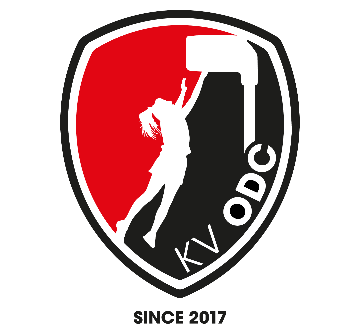 Mail dit ingevulde formulier naar Leoni_evers25@hotmail.com Naam en voorletters: Roepnaam:Adres:Postcode en woonplaats:Geboortedatum:Telefoonnummer:E-mailadres:Welk team:Automatische incasso: Ja / NeeBank- of girorekening nummer (iban):